KLASA VIA  – PONIEDZIAŁEK 15.06.2020 R.MatematykaTemat: Pole powierzchni i objętość graniastosłupa w zadaniach.Instrukcja dla ucznia:Zapisz temat i datę lekcji w zeszycie.Zestaw zadań jest umieszczony jako załącznik oraz umieszczę ten zestaw na Discordzie na czacie matematyki.Komunikujemy się przez Discorda i Messengera.PlastykaTemat: Projekt graficzny – „Wśród meandrów”.Dzisiaj zabawa kolorami.Poznacie  program graficzny,  cokolwiek by się nie namalowało, wygląda to ciekawie.Weave Silk to strona, na której bez większego wysiłku można stworzyć ciekawą abstrakcję.Nic nie instalujecie, program działa online, wystarczy kliknąć w link.http://weavesilk.com/ 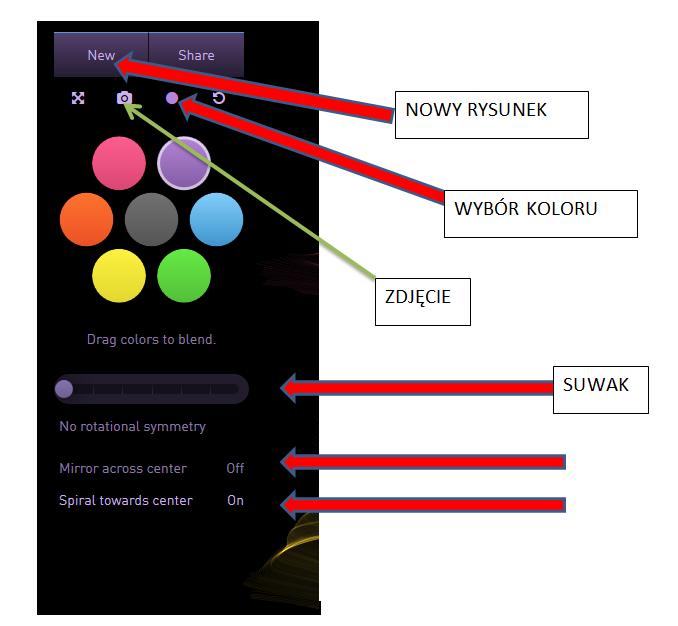 Język angielskiTemat: Listening exercises online. Ćwiczenia słuchowe online.Instrukcja dla ucznia: Zestaw ćwiczeń przygotowanych przez nauczyciela.BiologiaTemat: Kręgowce stałocieplne – podsumowanie działu.Instrukcja dla ucznia:-przeczytaj podsumowanie podręczniku (str. 143-144), postaraj się zapamiętać jak najwięcej,-zagraj grę i sprawdź swoją wiedzę Linki:https://wordwall.net/pl/resource/1829583/biologia/kręgowce-stałocieplne Język polskiTemat: Słownik poprawnej polszczyzny - ćwiczenia .1. Przeczytaj informacje ze str.193 .2. Wykonaj ćwicz. 1 str.192 i 2 str193.3. Dla chętnych: ćw. 3 i 4 str. 194